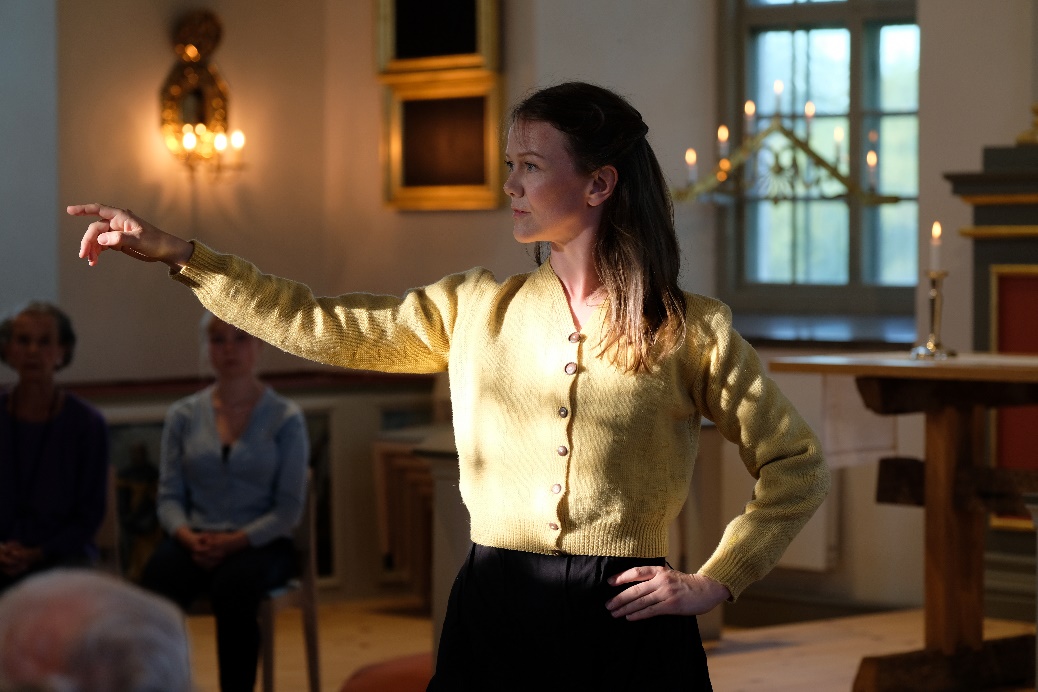 Dansföreställning Till diktsviten Bannlyst prästinnaAv Anna RydstedtDansaren Tove Skeidsvoll med dans-kör, 10 kvinnor i många olika åldrar.Musiker Nora Roll viola da gamba och sång.Musiker Hans Ove Olsson orgel och sångKoreograf Eva Perbrand Magnusson idé och koreografiLördag 11 mars kl. 18.00 i Huddinge kyrka   Svenska Kyrkan       Huddinge församling